INCIDENT REFERRAL FORM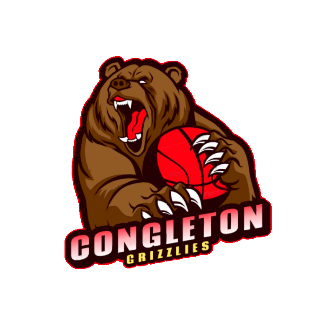 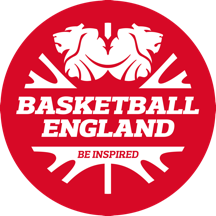 DETAILS OF REPORTER OF INCIDENT:DETAILS OF CHILD:Have you? (tick as appropriate)Reassured the young personBeen honest and not made promises you cannot keepExplained why you may have to tell other people in order to stop what’s happeningAvoided closed questions and asked as few a questions as possibleEncouraged the child to use their own wordsName: Club and position: Contact telephone number(s)Name: Basketball Club:Address: Parents address (if different)Date of birth:Ethnicity and Disability (if known): Date and time of any incident: Your observations: Exactly what the child said: Action taken so far: Name & contact details of any witness(es)